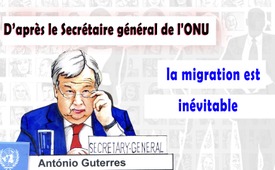 D’après le Secrétaire général de l'ONU, la migration est inévitable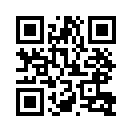 Si on nous impose des solutions douteuses à des problèmes, il faut d'abord examiner ce qu'elles ont eu comme effet jusqu'à présent...Selon le Secrétaire général des Nations Unies, António Guterres, les États européens n'ont pas le droit de surveiller leurs frontières. Il est de leur devoir d'accueillir les personnes qui se bousculent pour entrer en Europe. « Nous devons convaincre les Européens que les migrations sont inévitables et que ce sont les sociétés multiethniques (...) qui génèrent l’opulence », a déclaré António Guterres.
Lors du sommet de l'ONU à Marrakech le 10 décembre 2018, il a qualifié le Pacte de l'ONU sur les migrations de « feuille de route (stratégie) pour éviter souffrance et chaos ». Cette affirmation est très étonnante au vu des problèmes majeurs qui ont été et sont causés par les mouvements migratoires actuels dans les pays d'immigration ainsi que dans les pays d'origine des migrants. Pour faire face à ces problèmes de manière non-déguisée, des médias libres tels que V&CV, Kla.TV, l’AZK et bien d'autres sont nécessaires !de rg/brmSources:Expresszeitung, Ausgabe 19, August 2018, Seite 5
https://www.derstandard.de/story/2000093576040/un-migrationspakt-in-marrakesch-offiziell-angenommenCela pourrait aussi vous intéresser:#PacteMigration - de migration notre destin commun ? - www.kla.tv/PacteMigration

#Emigration - www.kla.tv/EmigrationKla.TV – Des nouvelles alternatives... libres – indépendantes – non censurées...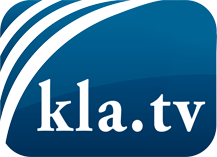 ce que les médias ne devraient pas dissimuler...peu entendu, du peuple pour le peuple...des informations régulières sur www.kla.tv/frÇa vaut la peine de rester avec nous! Vous pouvez vous abonner gratuitement à notre newsletter: www.kla.tv/abo-frAvis de sécurité:Les contre voix sont malheureusement de plus en plus censurées et réprimées. Tant que nous ne nous orientons pas en fonction des intérêts et des idéologies de la système presse, nous devons toujours nous attendre à ce que des prétextes soient recherchés pour bloquer ou supprimer Kla.TV.Alors mettez-vous dès aujourd’hui en réseau en dehors d’internet!
Cliquez ici: www.kla.tv/vernetzung&lang=frLicence:    Licence Creative Commons avec attribution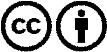 Il est permis de diffuser et d’utiliser notre matériel avec l’attribution! Toutefois, le matériel ne peut pas être utilisé hors contexte.
Cependant pour les institutions financées avec la redevance audio-visuelle, ceci n’est autorisé qu’avec notre accord. Des infractions peuvent entraîner des poursuites.